Άμεση παρέμβαση του Δημάρχου Λαμιέων Νίκου Σταυρογιάννη για τη Ταχυδρομική Θυρίδα Συναλλαγής στην ΥπάτηΆμεση ήταν η παρέμβαση του Δημάρχου Λαμιέων Νίκου Σταυρογιάννη στο πρόβλημα που προέκυψε με την αναστολή της συναλλακτικής δραστηριότητας της Ταχυδρομικής Θυρίδας Συναλλαγής στην Υπάτη.Μετά την ενημέρωση που είχε, κατά τη διάρκεια της τελευταίας συνεδρίασης του Δημοτικού Συμβουλίου από την Πρόεδρο της Τοπικής Κοινότητας Υπάτης Βασιλική Παπανάγνου, ο Δήμαρχος Λαμιέων Νίκος Σταυρογιάννης συνομίλησε και απέστειλε αυστηρή επιστολή προς τη Διοίκηση των Ελληνικών Ταχυδρομείων με την οποία κάλεσε την Εταιρεία, μεταξύ άλλων, να ανακαλέσει την απόφαση και να διατηρήσει «τη μέχρι τώρα λειτουργία της Ταχυδρομικής Θυρίδας Συναλλαγής Υπάτης, η οποία, ούτως ή άλλως, αποτελεί συρρίκνωση των προσφερόμενων υπηρεσιών στους πολίτες, σε σχέση με την μέχρι πρότινος λειτουργία του Ταχυδρομικού Καταστήματος Υπάτης»,  επισημαίνοντας ακόμα ότι «η αναζήτηση εναλλακτικών λύσεων μέσα σε μια ανταγωνιστική αγορά, τόσο σε επίπεδο ταχυδρομικών, όσο και σε επίπεδο χρηματοπιστωτικών υπηρεσιών, δεν αποτελεί προνόμιο της μίας μόνο πλευράς».Η επίλυση του προβλήματος ήταν άμεση και η εξέλιξη θετική.Από το Γραφείο Τύπου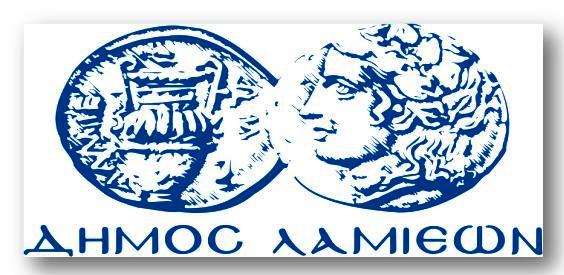 ΠΡΟΣ: ΜΜΕΔΗΜΟΣ ΛΑΜΙΕΩΝΓραφείου Τύπου& ΕπικοινωνίαςΛαμία, 26/5/2017